Topic:  Exponent Properties 								Date: _____________________Properties of Exponents: 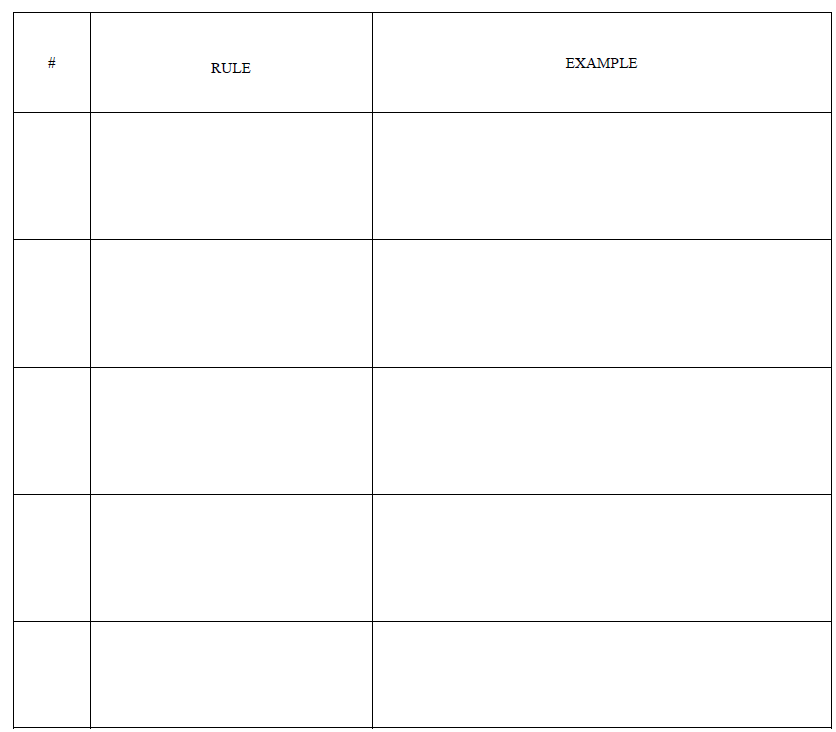 Additional Rules (for all exponents):Rule #6 (for a zero exponent):					Rule #7 (for a negative exponent):Note:   Simplifying an expression using the properties of exponents means rewriting it WITHOUT 	   __________________________________ or any ____________________________________.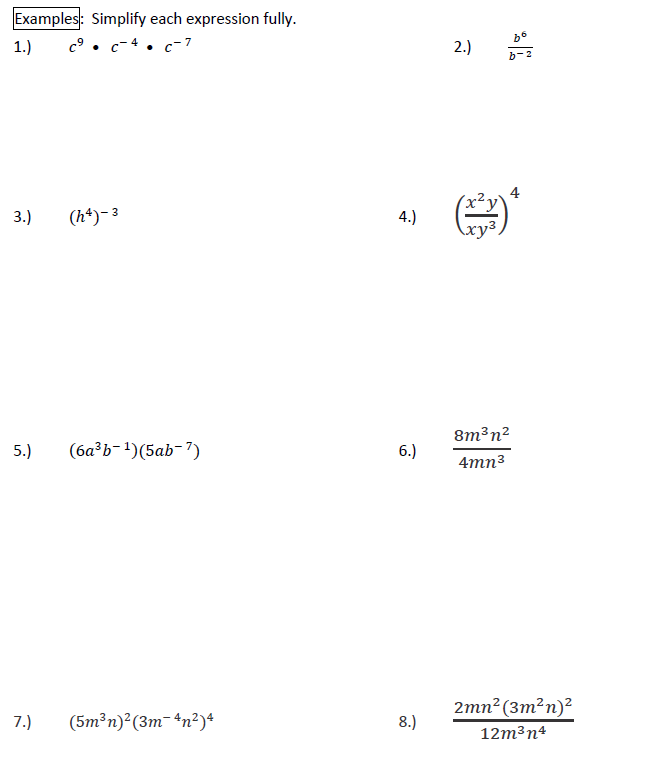 Extra Practice:Directions: Simplify each expression fully using the rules of exponents.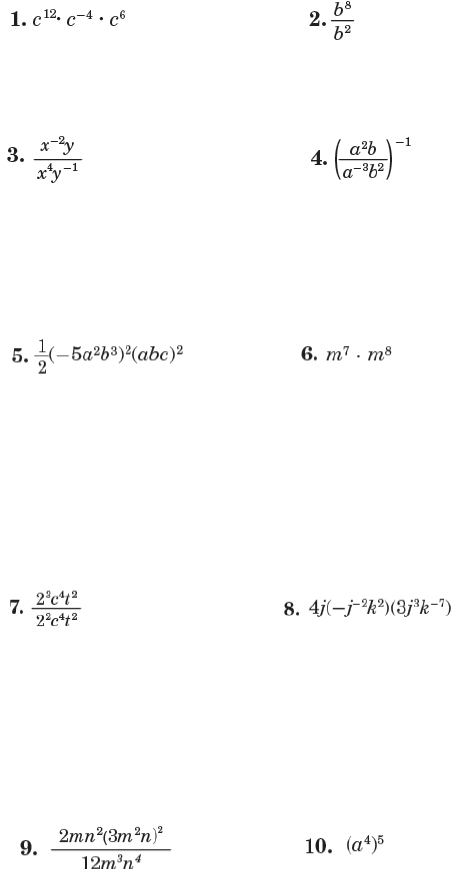 Extra Practice: Exponent RulesDirections: Simplify each expression fully using the rules of exponents.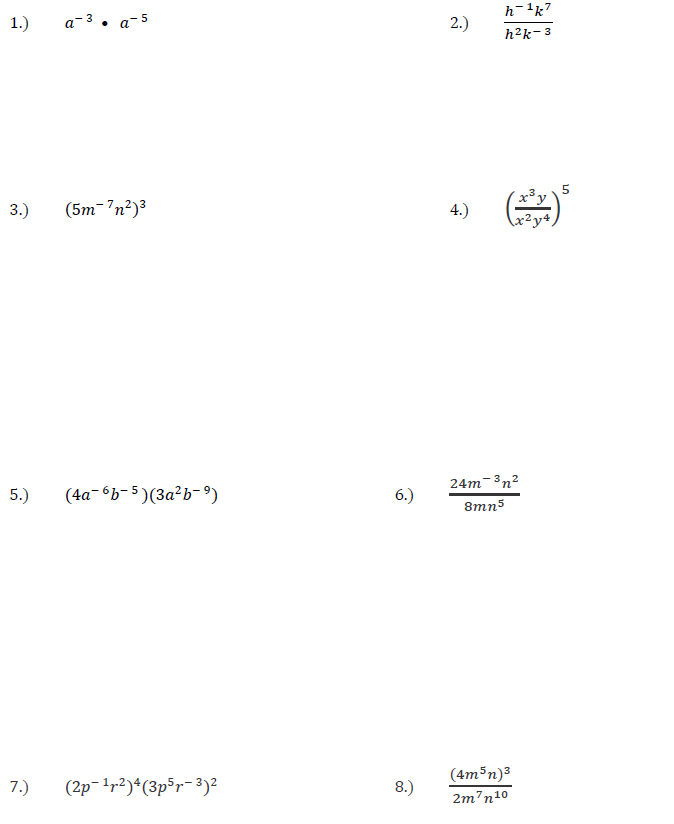 Homework: Exponent RulesDirections: Simplify each expression fully using the rules of exponents.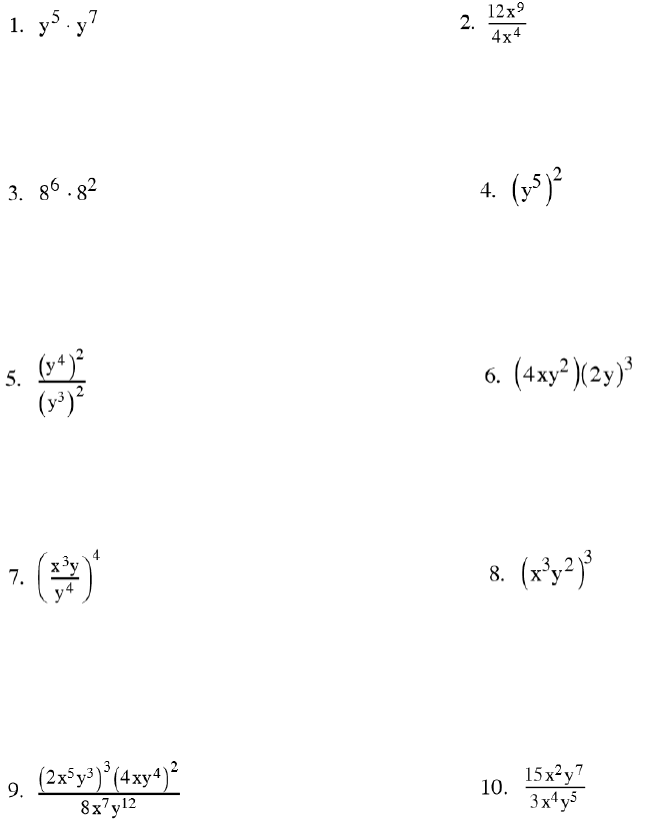 